«Светозарная Казань»Ориентировочная программа тура для школьных групп (3 дня / 2 ночи)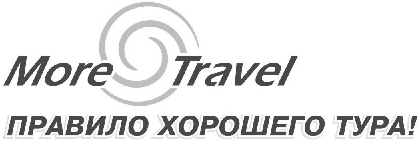 г. Екатеринбургул. К.Маркса, 20-ател./факс +7 (343) 3787-333http://www.moretravel.rue-mail: rus@moretravel.ru1 ДЕНЬ1 ДЕНЬАвтобус на 7,5 часовАвтобус на 7,5 часов09:00Прибытие в Казань. Встреча с представителем туроператора.09:30Завтрак в кафе города.10:00Обзорная автобусная экскурсия «Легенды и тайны тысячелетней Казани». Насладиться самобытной красотой Казани, увидеть своими глазами яркие краски ее улиц и площадей, узнать, где хранятся несметные сокровища Казанских ханов, и где закипел без огня котел, можно отправившись на обзорную экскурсию. Достопримечательности тысячелетнего города соединили в себе культуру Запада и традиции Востока: Старо-Татарская слобода, где проживало с XVI века татарское население, Суконная слобода — промышленные преобразования Петра I, площадь фонтанов, озеро Кабан — его тайны и легенды, стилизованная деревенька «Туган авылым («Родная деревня»), новый Театр Кукол, Казанский университет, площадь Свободы — культурный и административный центр Казани. Старейшая мечеть Марджани и Богородицкий монастырь, в котором хранится один из старейших списков Казанской иконы Божьей Матери.13:00Обед в кафе города.14:30Экскурсия «Белокаменная крепость». Казанский Кремль – главная достопримечательность города, памятник всемирного наследия ЮНЕСКО. Это - официальная резиденция Президента Республики Татарстан и государственный музей-заповедник, который ежегодно посещают тысячи туристов. Белокаменный Кремль – сердце древнего города, воплотившее в себе культуру запада и востока. Здесь взметнулись ввысь минареты главной мечети города Кул Шариф (посещение) и сверкают золотом купола старейшего православного Благовещенского собора. На территории крепости находится один из символов Казани -  знаменитая «падающая» башня ханши Сююмбике.Экскурсию в Кремле можно провести в виде интерактивной программы «Сказ Казанского Кота». Рекомендовано школьникам до 14 лет. За доп. плату 700 рублей – школьник, 800 рублей взрослый.Кот встречает Вас у главной Спасской башни Казанского Кремля, где начинает свой рассказ о тайных легендах, с которыми Вы соприкоснетесь во время путешествия.  Он проведет Вас по тем местам, по которым не проходят экскурсионные маршруты, и расскажет историю древней крепости. Вы встретитесь со стражниками цитадели на стенах Кремля, разгадаете тайны старца в Консисторской башне, пройдете обряды у красавицы Айши. Вас ждут испытания, игры и загадки.16:00Выезд в гостиницу.16:30Размещение в выбранной гостинице. Свободное времяУжин в кафе города (не входит в стоимость, за доп. плату от 350 рублей на каждого человека)2 ДЕНЬ2 ДЕНЬАвтобус на 10 часов Автобус на 10 часов С 07:00Завтрак в гостинице. 09:30Встреча с экскурсоводом в холле гостиницы. Выезд на экскурсионную программу10:00Ребятам о зверятах. Посещение Казанского зооботсада, являющегося старейшим зоосадом не только в России, но и в Европе. Среди обитателей зоопарка здесь можно встретить рептилий, птиц и млекопитающих. А для самых маленьких гостей открыт контактный зоопарк «Лукоморье», где можно пообщаться с забавными зверятами. Кроме того, для посещения открыта оранжерея, в которой произрастают редчайшие экзотические растения, особенной популярностью пользуется коллекция кактусов (более 100 видов).12:00Обед в кафе города13:00Выезд на экскурсию в Казанский планетарий.	14:00 Экскурсия «Через тернии к звездам».  Планетарий расположен на территории астрономической обсерватории им. В. Энгельгардта, общая площадь обсерватории около 15 га. Оснащен современным оборудованием, которое позволяет демонстрировать звездное небо, приближенное к настоящему за счет купольной системы.  В планетарии транслируются показы научно-познавательных фильмов, а также звездное небо. Можно «переместиться» на Северный или Южный полюс, «перелететь» на экватор и взглянуть на небо оттуда, проследить пути движения звезд по небу в течение ночи и в течение года. Просмотр «звездного» сеанса. 17:00"Дом занимательной науки и техники" - научный центр для детей и взрослых. «Физика», которую можно увидеть глазами и потрогать руками. В этом доме все, как в музее: интересные экспозиции, экскурсоводы, но нет никаких запретов.В центре представлено более 50 интерактивных экспонатов, с помощью которых посетители могут узнать об устройстве и принципах работы различных видов техники, познакомиться с природой явлений окружающего мира, принять участие в опытах и экспериментах, порешать головоломки и задачи и т.п19:00Трансфер в гостиницу. 19:30Прибытие в гостиницу либо в центр города. Свободное время.Ужин в кафе города (не входит в стоимость, за доп. плату от 350 рублей на каждого человека)3 ДЕНЬ3 ДЕНЬАвтобус на 7,5 часовАвтобус на 7,5 часовС 07:00Завтрак в гостинице. Освобождение номеров.09:00Встреча с экскурсоводом в холле гостиницы. Выезд на экскурсионную программу с вещами.Внешний осмотр «Храма всех религий» на старом Московском тракте. Культурный центр «Вселенский Храм» — это архитектурный символический симбиоз религий, цивилизаций и культур.10:20Экскурсия в музейный комплекс «Татар Авылы».Татарский этнографический музей и контактный зоопарк под открытым небом. Здесь полностью сохранены быт и традиции татарских поселений средних веков, где можно окунуться в прошлое и побывать в настоящем. Здесь сохранились древние традиции и первоначальные ремесла и быт. Гордостью поселка является мельница, построенная женским трудом во время Отечественной войны. Кроме этого, на территории музея есть кузница, ткацкая и гончарная мастерские, баня по- черному и муфельная печь для обжига. В заповеднике можно везде ходить, смотреть и все трогать.11:30Экскурсия «Цитадель завоевателя» на Остров Град Свияжск.  Свияжск – это историко-культурная жемчужина Республики Татарстан. Древняя крепость, построенная в правление Ивана Грозного, служила военным форпостом в Поволжье и местом подготовки военных частей для похода на неприступную крепость Казань. Со временем, утратив значение военной крепости, Свияжск – духовный центр Среднего Поволжья. В маршрут экскурсии в Свияжске входят уникальные исторические памятники: Собор Всех скорбящих Радости, один из старейших деревянных храмов России — церковь Святой Троицы, действующий Успенский монастырь с архитектурным ансамблем 16-17 вв., Конный двор и мастерские.15:00Обед в кафе города.16:00Трансфер на ж/д вокзал. 16:30Прибытие на ж/д вокзал. Окончание программы тура.Стоимость тура на одного туриста в обычный сезонСтоимость тура на одного туриста в обычный сезонСтоимость тура на одного туриста в обычный сезонСтоимость тура на одного туриста в обычный сезонСтоимость тура на одного туриста в обычный сезонСтоимость тура на одного туриста в обычный сезонСтоимость тура на одного туриста в обычный сезонСтоимость тура на одного туриста в обычный сезонСтоимость тура на одного туриста в обычный сезонГостиницаДоплата за ночь, номер SGL10+115+120+225+230+335+340+4Стоимость тура без проживаниянет9 160 ₽7 810 ₽7 760 ₽6 890 ₽6 470 ₽6 090 ₽6 020 ₽Сеть хостелов Близко (Ланч бокс)запрос10 050 ₽8 670 ₽8 650 ₽7 750 ₽7 360 ₽6 960 ₽6 910 ₽Хостелы 1001 ночь (Ланч бокс)запрос10 560 ₽9 150 ₽9 150 ₽8 250 ₽7 860 ₽7 450 ₽7 420 ₽Хостел Енот (Накрытие)запрос10 810 ₽9 410 ₽9 410 ₽8 500 ₽8 120 ₽7 710 ₽7 670 ₽Авиатор 2* (Шведский стол)1 200 ₽11 190 ₽9 780 ₽9 780 ₽8 870 ₽8 500 ₽8 090 ₽8 050 ₽Давыдов ИНН 2* (Шведский стол)500 ₽11 440 ₽10 020 ₽10 040 ₽9 120 ₽8 750 ₽8 330 ₽8 300 ₽Рубин Апарт 3* (Накрытие)800 ₽11 820 ₽10 380 ₽10 420 ₽9 490 ₽9 130 ₽8 710 ₽8 680 ₽Особняк на театральной 3* (Накрытие)1 200 ₽12 070 ₽10 630 ₽10 670 ₽9 740 ₽9 380 ₽8 960 ₽8 930 ₽Островский 3* (Накрытие)800 ₽12 070 ₽10 630 ₽10 670 ₽9 740 ₽9 380 ₽8 960 ₽8 930 ₽Амакс Сафар 3* (Шведский стол)1 100 ₽12 070 ₽10 630 ₽10 670 ₽9 740 ₽9 380 ₽8 960 ₽8 930 ₽Давыдов 3* (Шведский стол)800 ₽12 070 ₽10 630 ₽10 670 ₽9 740 ₽9 380 ₽8 960 ₽8 930 ₽Кристалл 3* (Шведский стол)1 000 ₽12 200 ₽10 750 ₽10 800 ₽9 870 ₽9 510 ₽9 080 ₽9 060 ₽Милена 3* (Накрытие)800 ₽12 200 ₽10 750 ₽10 800 ₽9 870 ₽9 510 ₽9 080 ₽9 060 ₽Парк Отель 3* (Шведский стол)1 000 ₽12 200 ₽10 750 ₽10 800 ₽9 870 ₽9 510 ₽9 080 ₽9 060 ₽Ибис 3* (Шведский стол)1 000 ₽12 450 ₽10 990 ₽11 050 ₽10 110 ₽9 760 ₽9 330 ₽9 310 ₽Релита 4* (Шведский стол)1 200 ₽12 580 ₽11 120 ₽11 180 ₽10 240 ₽9 890 ₽9 450 ₽9 440 ₽Олимп 3* (Накрытие)1 000 ₽12 710 ₽11 250 ₽11 300 ₽10 360 ₽10 010 ₽9 580 ₽9 560 ₽Сулейман Палас 4* (Шведский стол)1 200 ₽12 710 ₽11 250 ₽11 300 ₽10 360 ₽10 010 ₽9 580 ₽9 560 ₽Биляр Палас 4* (Шведский стол)1 600 ₽12 710 ₽11 250 ₽11 300 ₽10 360 ₽10 010 ₽9 580 ₽9 560 ₽Ногай 3* (Шведский стол)1 300 ₽13 080 ₽11 610 ₽11 680 ₽10 730 ₽10 390 ₽9 950 ₽9 940 ₽Корстон 4* (Шведский стол)1 300 ₽13 210 ₽11 730 ₽11 810 ₽10 860 ₽10 520 ₽10 080 ₽10 070 ₽Гранд Отель Казань 4* (Шведский стол)2 250 ₽13 970 ₽12 470 ₽12 570 ₽11 600 ₽11 280 ₽10 820 ₽10 830 ₽* Стоимость тура на одного туриста в период повышенного сезона**  Даты повышенного сезона: 23.03 - 31.03.19  /  01.05 - 12.05.19  /  08.06 - 12.06.19  /  27.10 - 03.11.19* Стоимость тура на одного туриста в период повышенного сезона**  Даты повышенного сезона: 23.03 - 31.03.19  /  01.05 - 12.05.19  /  08.06 - 12.06.19  /  27.10 - 03.11.19* Стоимость тура на одного туриста в период повышенного сезона**  Даты повышенного сезона: 23.03 - 31.03.19  /  01.05 - 12.05.19  /  08.06 - 12.06.19  /  27.10 - 03.11.19* Стоимость тура на одного туриста в период повышенного сезона**  Даты повышенного сезона: 23.03 - 31.03.19  /  01.05 - 12.05.19  /  08.06 - 12.06.19  /  27.10 - 03.11.19* Стоимость тура на одного туриста в период повышенного сезона**  Даты повышенного сезона: 23.03 - 31.03.19  /  01.05 - 12.05.19  /  08.06 - 12.06.19  /  27.10 - 03.11.19* Стоимость тура на одного туриста в период повышенного сезона**  Даты повышенного сезона: 23.03 - 31.03.19  /  01.05 - 12.05.19  /  08.06 - 12.06.19  /  27.10 - 03.11.19* Стоимость тура на одного туриста в период повышенного сезона**  Даты повышенного сезона: 23.03 - 31.03.19  /  01.05 - 12.05.19  /  08.06 - 12.06.19  /  27.10 - 03.11.19* Стоимость тура на одного туриста в период повышенного сезона**  Даты повышенного сезона: 23.03 - 31.03.19  /  01.05 - 12.05.19  /  08.06 - 12.06.19  /  27.10 - 03.11.19* Стоимость тура на одного туриста в период повышенного сезона**  Даты повышенного сезона: 23.03 - 31.03.19  /  01.05 - 12.05.19  /  08.06 - 12.06.19  /  27.10 - 03.11.19Стоимость тура без проживаниянет9 160 ₽7 810 ₽7 760 ₽6 890 ₽6 470 ₽6 090 ₽6 020 ₽Сеть хостелов Близко (Ланч бокс)запрос10 050 ₽8 670 ₽8 650 ₽7 750 ₽7 360 ₽6 960 ₽6 910 ₽Хостелы 1001 ночь (Ланч бокс)запрос10 560 ₽9 150 ₽9 150 ₽8 250 ₽7 860 ₽7 450 ₽7 420 ₽Хостел Енот (Накрытие)запрос10 810 ₽9 410 ₽9 410 ₽8 500 ₽8 120 ₽7 710 ₽7 670 ₽Авиатор 2* (Шведский стол)1 200 ₽11 850 ₽10 410 ₽10 450 ₽9 520 ₽9 160 ₽8 730 ₽8 710 ₽Давыдов ИНН 2* (Шведский стол)500 ₽11 950 ₽10 510 ₽10 540 ₽9 620 ₽9 260 ₽8 830 ₽8 810 ₽Рубин Апарт 3* (Накрытие)800 ₽12 070 ₽10 630 ₽10 670 ₽9 740 ₽9 380 ₽8 960 ₽8 930 ₽Особняк на театральной 3* (Накрытие)1 200 ₽12 580 ₽11 120 ₽11 180 ₽10 240 ₽9 890 ₽9 450 ₽9 440 ₽Островский 3* (Накрытие)800 ₽12 580 ₽11 120 ₽11 180 ₽10 240 ₽9 890 ₽9 450 ₽9 440 ₽Амакс Сафар 3* (Шведский стол)1 100 ₽12 330 ₽10 880 ₽10 920 ₽9 990 ₽9 630 ₽9 200 ₽9 190 ₽Давыдов 3* (Шведский стол)800 ₽12 580 ₽11 120 ₽11 180 ₽10 240 ₽9 890 ₽9 450 ₽9 440 ₽Кристалл 3* (Шведский стол)1 000 ₽12 450 ₽10 990 ₽11 050 ₽10 110 ₽9 760 ₽9 330 ₽9 310 ₽Милена 3* (Накрытие)800 ₽12 580 ₽11 120 ₽11 180 ₽10 240 ₽9 890 ₽9 450 ₽9 440 ₽Парк Отель 3* (Шведский стол)1 000 ₽12 710 ₽11 250 ₽11 300 ₽10 360 ₽10 010 ₽9 580 ₽9 560 ₽Ибис 3* (Шведский стол)1 000 ₽13 340 ₽11 860 ₽11 930 ₽10 980 ₽10 650 ₽10 200 ₽10 200 ₽Релита 4* (Шведский стол)1 200 ₽13 210 ₽11 730 ₽11 810 ₽10 860 ₽10 520 ₽10 080 ₽10 070 ₽Олимп 3* (Накрытие)1 000 ₽12 710 ₽11 250 ₽11 300 ₽10 360 ₽10 010 ₽9 580 ₽9 560 ₽Сулейман Палас 4* (Шведский стол)1 200 ₽12 710 ₽11 250 ₽11 300 ₽10 360 ₽10 010 ₽9 580 ₽9 560 ₽Биляр Палас 4* (Шведский стол)1 600 ₽13 460 ₽11 980 ₽12 060 ₽11 110 ₽10 770 ₽10 330 ₽10 320 ₽Ногай 3* (Шведский стол)1 300 ₽13 340 ₽11 860 ₽11 930 ₽10 980 ₽10 650 ₽10 200 ₽10 200 ₽Корстон 4* (Шведский стол)1 300 ₽13 590 ₽12 100 ₽12 190 ₽11 240 ₽10 900 ₽10 450 ₽10 450 ₽Гранд Отель Казань 4* (Шведский стол)2 250 ₽14 850 ₽13 330 ₽13 450 ₽12 480 ₽12 160 ₽11 700 ₽11 710 ₽Доплата за взрослого:Доплата за взрослого:Доплата за взрослого:Доплата за взрослого:Доплата за взрослого:Доплата за взрослого:220 ₽220 ₽220 ₽В стоимость тура включено:В стоимость тура включено:В стоимость тура включено:В стоимость тура включено:В стоимость тура включено:В стоимость тура включено:В стоимость тура включено:В стоимость тура включено:В стоимость тура включено:Входные билеты и услуги гида: Включены   /   Агентское вознаграждение 11%Входные билеты и услуги гида: Включены   /   Агентское вознаграждение 11%Входные билеты и услуги гида: Включены   /   Агентское вознаграждение 11%Входные билеты и услуги гида: Включены   /   Агентское вознаграждение 11%Входные билеты и услуги гида: Включены   /   Агентское вознаграждение 11%Входные билеты и услуги гида: Включены   /   Агентское вознаграждение 11%Входные билеты и услуги гида: Включены   /   Агентское вознаграждение 11%Входные билеты и услуги гида: Включены   /   Агентское вознаграждение 11%Входные билеты и услуги гида: Включены   /   Агентское вознаграждение 11%--- Цены даны при 2-х, 3-х местном размещении в гостинице, третье место в номере -  еврораскладушка. SGL - доп. плата за каждую ночь - "нетто" указанная в таблице цен.
--- Группы до 16 чел. обслуживаются на 19-местных микроавтобусах Mersedes Sprinter.
--- Встреча туристов проходит у вагона поезда либо в аэропорту.
--- Программа подстраивается под время прибытия и убытия вашей группы - бесплатно. 
--- Туроператор имеет право менять время и порядок проведения экскурсий, а также
менять объекты посещений на равноценные, не меняя при этом общую программу обслуживания.
--- Объекты посещения, помеченные "за доп. плату" не входят в стоимость тура, и их цены - стоимость НЕТТО.
--- Расчет тура дан на 1 месяц, при бронировании уточняйте актуальную стоимость и наличие мест в гостинице.
--- Группам более 30 человек, рекомендуем за доп. плату аренду радиогидов 100₽ с 1 чел в день.--- Цены даны при 2-х, 3-х местном размещении в гостинице, третье место в номере -  еврораскладушка. SGL - доп. плата за каждую ночь - "нетто" указанная в таблице цен.
--- Группы до 16 чел. обслуживаются на 19-местных микроавтобусах Mersedes Sprinter.
--- Встреча туристов проходит у вагона поезда либо в аэропорту.
--- Программа подстраивается под время прибытия и убытия вашей группы - бесплатно. 
--- Туроператор имеет право менять время и порядок проведения экскурсий, а также
менять объекты посещений на равноценные, не меняя при этом общую программу обслуживания.
--- Объекты посещения, помеченные "за доп. плату" не входят в стоимость тура, и их цены - стоимость НЕТТО.
--- Расчет тура дан на 1 месяц, при бронировании уточняйте актуальную стоимость и наличие мест в гостинице.
--- Группам более 30 человек, рекомендуем за доп. плату аренду радиогидов 100₽ с 1 чел в день.--- Цены даны при 2-х, 3-х местном размещении в гостинице, третье место в номере -  еврораскладушка. SGL - доп. плата за каждую ночь - "нетто" указанная в таблице цен.
--- Группы до 16 чел. обслуживаются на 19-местных микроавтобусах Mersedes Sprinter.
--- Встреча туристов проходит у вагона поезда либо в аэропорту.
--- Программа подстраивается под время прибытия и убытия вашей группы - бесплатно. 
--- Туроператор имеет право менять время и порядок проведения экскурсий, а также
менять объекты посещений на равноценные, не меняя при этом общую программу обслуживания.
--- Объекты посещения, помеченные "за доп. плату" не входят в стоимость тура, и их цены - стоимость НЕТТО.
--- Расчет тура дан на 1 месяц, при бронировании уточняйте актуальную стоимость и наличие мест в гостинице.
--- Группам более 30 человек, рекомендуем за доп. плату аренду радиогидов 100₽ с 1 чел в день.--- Цены даны при 2-х, 3-х местном размещении в гостинице, третье место в номере -  еврораскладушка. SGL - доп. плата за каждую ночь - "нетто" указанная в таблице цен.
--- Группы до 16 чел. обслуживаются на 19-местных микроавтобусах Mersedes Sprinter.
--- Встреча туристов проходит у вагона поезда либо в аэропорту.
--- Программа подстраивается под время прибытия и убытия вашей группы - бесплатно. 
--- Туроператор имеет право менять время и порядок проведения экскурсий, а также
менять объекты посещений на равноценные, не меняя при этом общую программу обслуживания.
--- Объекты посещения, помеченные "за доп. плату" не входят в стоимость тура, и их цены - стоимость НЕТТО.
--- Расчет тура дан на 1 месяц, при бронировании уточняйте актуальную стоимость и наличие мест в гостинице.
--- Группам более 30 человек, рекомендуем за доп. плату аренду радиогидов 100₽ с 1 чел в день.--- Цены даны при 2-х, 3-х местном размещении в гостинице, третье место в номере -  еврораскладушка. SGL - доп. плата за каждую ночь - "нетто" указанная в таблице цен.
--- Группы до 16 чел. обслуживаются на 19-местных микроавтобусах Mersedes Sprinter.
--- Встреча туристов проходит у вагона поезда либо в аэропорту.
--- Программа подстраивается под время прибытия и убытия вашей группы - бесплатно. 
--- Туроператор имеет право менять время и порядок проведения экскурсий, а также
менять объекты посещений на равноценные, не меняя при этом общую программу обслуживания.
--- Объекты посещения, помеченные "за доп. плату" не входят в стоимость тура, и их цены - стоимость НЕТТО.
--- Расчет тура дан на 1 месяц, при бронировании уточняйте актуальную стоимость и наличие мест в гостинице.
--- Группам более 30 человек, рекомендуем за доп. плату аренду радиогидов 100₽ с 1 чел в день.--- Цены даны при 2-х, 3-х местном размещении в гостинице, третье место в номере -  еврораскладушка. SGL - доп. плата за каждую ночь - "нетто" указанная в таблице цен.
--- Группы до 16 чел. обслуживаются на 19-местных микроавтобусах Mersedes Sprinter.
--- Встреча туристов проходит у вагона поезда либо в аэропорту.
--- Программа подстраивается под время прибытия и убытия вашей группы - бесплатно. 
--- Туроператор имеет право менять время и порядок проведения экскурсий, а также
менять объекты посещений на равноценные, не меняя при этом общую программу обслуживания.
--- Объекты посещения, помеченные "за доп. плату" не входят в стоимость тура, и их цены - стоимость НЕТТО.
--- Расчет тура дан на 1 месяц, при бронировании уточняйте актуальную стоимость и наличие мест в гостинице.
--- Группам более 30 человек, рекомендуем за доп. плату аренду радиогидов 100₽ с 1 чел в день.--- Цены даны при 2-х, 3-х местном размещении в гостинице, третье место в номере -  еврораскладушка. SGL - доп. плата за каждую ночь - "нетто" указанная в таблице цен.
--- Группы до 16 чел. обслуживаются на 19-местных микроавтобусах Mersedes Sprinter.
--- Встреча туристов проходит у вагона поезда либо в аэропорту.
--- Программа подстраивается под время прибытия и убытия вашей группы - бесплатно. 
--- Туроператор имеет право менять время и порядок проведения экскурсий, а также
менять объекты посещений на равноценные, не меняя при этом общую программу обслуживания.
--- Объекты посещения, помеченные "за доп. плату" не входят в стоимость тура, и их цены - стоимость НЕТТО.
--- Расчет тура дан на 1 месяц, при бронировании уточняйте актуальную стоимость и наличие мест в гостинице.
--- Группам более 30 человек, рекомендуем за доп. плату аренду радиогидов 100₽ с 1 чел в день.--- Цены даны при 2-х, 3-х местном размещении в гостинице, третье место в номере -  еврораскладушка. SGL - доп. плата за каждую ночь - "нетто" указанная в таблице цен.
--- Группы до 16 чел. обслуживаются на 19-местных микроавтобусах Mersedes Sprinter.
--- Встреча туристов проходит у вагона поезда либо в аэропорту.
--- Программа подстраивается под время прибытия и убытия вашей группы - бесплатно. 
--- Туроператор имеет право менять время и порядок проведения экскурсий, а также
менять объекты посещений на равноценные, не меняя при этом общую программу обслуживания.
--- Объекты посещения, помеченные "за доп. плату" не входят в стоимость тура, и их цены - стоимость НЕТТО.
--- Расчет тура дан на 1 месяц, при бронировании уточняйте актуальную стоимость и наличие мест в гостинице.
--- Группам более 30 человек, рекомендуем за доп. плату аренду радиогидов 100₽ с 1 чел в день.--- Цены даны при 2-х, 3-х местном размещении в гостинице, третье место в номере -  еврораскладушка. SGL - доп. плата за каждую ночь - "нетто" указанная в таблице цен.
--- Группы до 16 чел. обслуживаются на 19-местных микроавтобусах Mersedes Sprinter.
--- Встреча туристов проходит у вагона поезда либо в аэропорту.
--- Программа подстраивается под время прибытия и убытия вашей группы - бесплатно. 
--- Туроператор имеет право менять время и порядок проведения экскурсий, а также
менять объекты посещений на равноценные, не меняя при этом общую программу обслуживания.
--- Объекты посещения, помеченные "за доп. плату" не входят в стоимость тура, и их цены - стоимость НЕТТО.
--- Расчет тура дан на 1 месяц, при бронировании уточняйте актуальную стоимость и наличие мест в гостинице.
--- Группам более 30 человек, рекомендуем за доп. плату аренду радиогидов 100₽ с 1 чел в день.